О Б А В Е Ш Т Е Њ Е ЗА ПОСРЕДНИКЕ У ПРОМЕТУ И ЗАКУПУ НЕПОКРЕТНОСТИ О НОВИМ ИЗНОСИМА РЕПУБЛИЧКИХ АДМИНИСТРАТИВНИХ ТАКСИ Законом о републичким административним таксама („Службени гласник РС“, бр. 43/03, 51/03 - испр., 61/05, 101/05 - др. закон, 5/09, 54/09, 50/11, 70/11 - усклађени дин. изн., 55/12 - усклађени дин. изн., 93/12, 47/13 - усклађени дин. изн., 65/13 - др. закон, 57/14 - усклађени дин. изн., 45/15 - усклађени дин. изн., 83/15, 112/15, 50/16 - усклађени дин. изн., 61/2017 - усклађени дин. изн., 113/17, 3/18 - испр., 50/18 - усклађени дин. изн, 95/18, 38/19, 86/19, 90/19-исправка, 98/2020- усклађени дин. и 144/20, 62/2021 – усклађени дин. изн., 138/2022 и 54/2023 – усклађени дин.изн.) који обухвата усклађене динарске износе из Тарифе републичких административних такси након објављивања у Службеном гласнику Републике Србије, број 54/2023 од 30. јуна 2023. године, са применом од 1. јула 2023. године, прописане су следеће таксе: Тарифни број 19. Административна такса за упис у Регистар посредника………………………1.910 динара; Административна такса за упис промене у Регистар посредника ………………920 динара; Административна такса за брисање из Регистра посредника………………… 1.910 динара; Административна такса за издавање Извода из Регистра посредника …………920 динара;  Пример попуњених уплатница: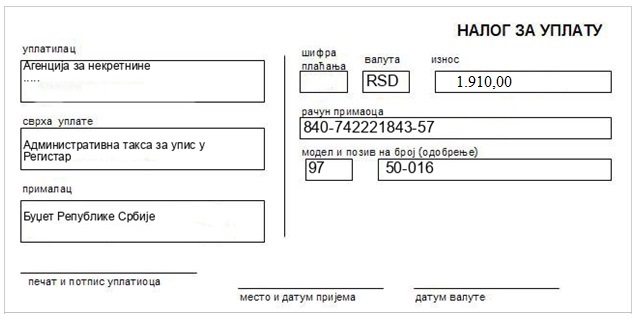 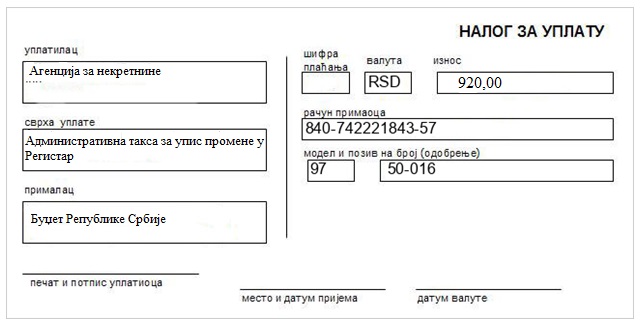 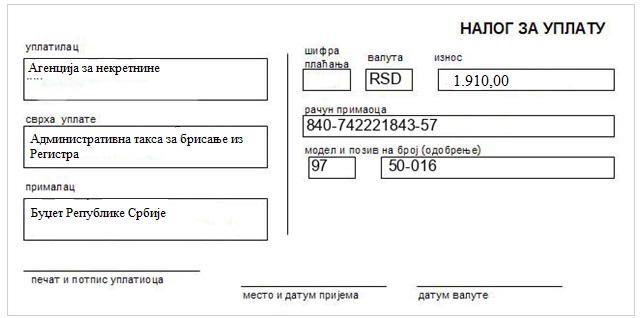 